PERSONAL DETAILSCurriculum VitaeName:                      Firas Muhammed Dawood AL-Tae.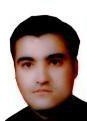 Date of Birth:       27/9/1975. Nationality:           Iraqi. Address:                 Department of Microbiology and Immunology                                    College of Medicine                                    University of Mosul                                     Mosul                                     Iraq.Tel.Number:         07727611940E-mail Address:    firasaltaee1975@yahoo.comACADEMIC DEGREES-    PhD Degree in Infection and Immunity from University of Liverpool / UK on 12/12/2012.-	M.Sc. Degree in Medical Microbiology and Immunology from Mosul Medical College, University of Mosul, Iraq on 5/7/2005 with an average mark 88.34%.-	M.B.Ch.B in Medicine and Surgery from Mosul Medical College, University of Mosul, Iraq on 30/6/1999 with an average mark of 74.61% ranking 13 out of 133 students.POSITIONS FILLED-	Head of Microbiology and Immunology Department, College of Medicine , University of Mosul , Iraq from 25/09/ 2016  to date .-	Acting Head of Microbiology and Immunology Department / Mosul Medical College (alternative site / Kirkuk) from 1/10/2015 to 1/ 6 /2016.-	Lecturer at Department of Microbiology and Immunology/Mosul Medical College from 12 /8/2013 till now.-    Assistant  lecturer  at  Department  of  Microbiology  and  Immunology/Mosul  Medical College from5/7/2005 until 12/8/2013.-    Junior House Officer (Medical Doctor) in different hospitals and specialities in Iraq from 28/9/1999 to1/10/2001.HONORS AND AWARDS-	Competitive scholarship from Iraqi Government to complete PhD degree in Immunology  in UK from 2008 until 2012.LABORATORY SKILLSMore than 10 years' experience in the fields of IMMUNOLOGY, MICROBIOLOGY, GENETICS  and MOLECULAR BIOLOGY  within University research units with the following skills:- Tissue cultures and co-cultures.- PBMCs separation by Ficoll gradient technique.- Magnetic separation of diffeerent cell populations such as NK and CD4+Tcells (positive and negativeselection).- ELISA.- Flow cytometry including intracellular staining.- Transmigration Assays using Transwell plate and flowcytometry counting beads.- PCR(Conventional and Real Time Quantitative PCR).- Molecular cloning including primer design for cloning.- RNA extraction and reverse transcription.- Overlap-Extension PCR.- Agarose-Gel electrophoresis.- Restriction enzyme digestion and T4 ligation.- Mini-, midi-and maxi-prep purification of plasmids.- Transformation in to E.Coli.- Transfection of mammalian cells (transient and stable.)- DNA extraction and purification from cells , tissues and agarose gel.- Generation of Fc–Fusion proteins and their purification by affinity chromatography usingA and G beads.- Site directed  mutagenesis.- Expression of mutant versus wild type copies of candidate genes.- DNA and Plasmid sequencing using Sangar method.- SDS-Page electrophoresis and Coomassie Brilliant Blue staining.- Western blotting.- Affinity Chromatography.- Using Ingenuity Variant Analysis bioinformatics tool.- Diagnostic Microbiology.- Immunology and Serology.COMPUTER SKILLS- Windows, Microsoft Office, Internet and some bioinformatic tools.LANGUAGE SKIILS- Arabic (native)- English (Professional)- Kurdish ( intermediate)PUBLICATIONS-    Inhibitory  effect  of  Bacteriophages  isolated  from  Sewage  Water  in  the  City  of  Kirkuk  on  Some  Types  of Human Pathogenic bacteria. 2017. Baghdad Science Journal.14(4):727-34-    Effect  of  Exposure  to  CO2  Laser  on  Antibiotic  Sensitivity  of  Different  Bacteria  Isolated  from  PatientsAttending Mosul General Hospital. 2017. Int. J. of Adv. Res. 5 (4). 427-36.-    Biology of Interleukin-6 Production by Human Natural Killer Cells, PhD thesis, University of Liverpool, UK,2012.-    Estimation   of   the   Total   and   Free   PSA   Together   with   Other   Parameters   in   the   Diagnosis   of   Benign Hypertrophy and Malignancy of the Prostate, MSc thesis, University of Mosul, Iraq, 2005.REFERENCES OF RECOMMENDATIONDr. Laszlo PazmanyNon clinical Seniorlecturer University of Liverpool Department of MedicineInstitute of Ageing and Chronic DiseasesUniversity Clinical DepartmentsThe Duncan Building Daulby Street LiverpoolL69 3GA UKTel:00441517064019Email:lpazmany@liv.ac.ukDr. Steve Christmas Senior lecturer University of LiverpoolDepartment of Clinical Infection, Microbiology and ImmunologyInstitute of Infection and Global HealthRonald Ross Building8 West Derby StreetLiverpool L69 7BE UKTel:00441517959643Email:sechris@liv.ac.ukDr. Shehab Ahmed Yaseen, PhD.(University of Ottawa, Canada) ,Professor of Microbiology and ImmunologyHead of Microbiology and Immunology DepartmentCollege of Medicine University of Nineveh, IraqTel: 009647701758784Email:prof_dr_shehab@yahoo.c0mDr. AbdulsalamM.AL-Mukhtar, Ph.D.(University of Salford, U.K),Professor of Microbiology and ParasitologyEx-Head of Microbiology and Immunology DepartmentCollege of Medicine, University of Mosul, IraqEmail:salam_1943@yahoo.com